INDICAÇÃO Nº 119/2021Assunto: Solicita ao Sr. Prefeito Municipal implantação de área de lazer com a academia ao ar livre.Senhor Presidente,INDICO ao Sr. Prefeito Municipal, nos termos do Regimento Interno desta Casa de Leis, que se digne V. Ex.ª determinar implantação de área de lazer com a academia ao ar livre, na Avenida Líbano Falsarella – Recanto do Parque.A medida proposta é importante para que as crianças e os adultos possam aproveitar melhor o local com segurança e também a manutenção do espaço.Portanto, espera-se que esta indicação seja atendida o mais breve possível. SALA DAS SESSÕES, 19 de janeiro de 2021.LEILA BEDANIVereadora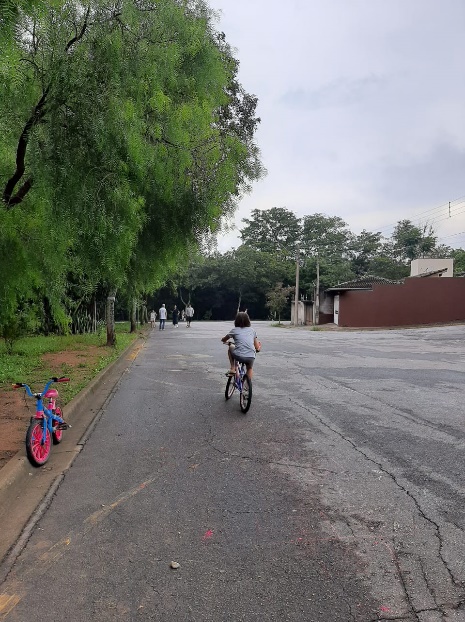 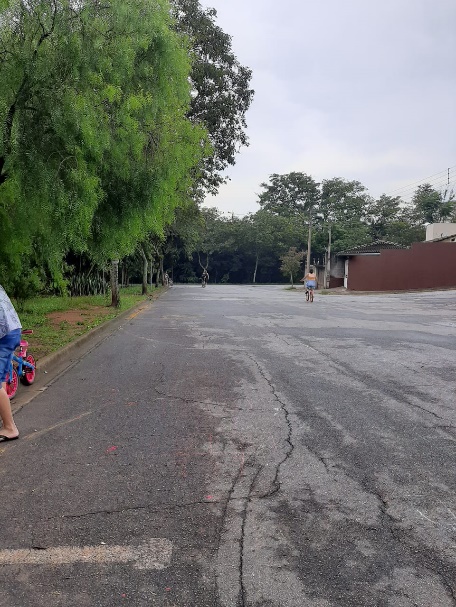 